МИНИСТЕРСТВО ОБРАЗОВАНИЯ И НАУКИ
РОССИЙСКОЙ ФЕДЕРАЦИИ(МИНОБРНАУКИ РОССИИ)П Р И К А ЗОб утверждении федерального государственного образовательного стандарта высшего образования по направлению подготовки 15.04.04 Автоматизация технологических  процессов и производств (уровень магистратуры) В соответствии с пунктом 5.2.41 Положения о Министерстве образования и науки Российской Федерации, утвержденного постановлением Правительства Российской Федерации от 3 июня 2013 г. № 466 (Собрание законодательства Российской Федерации, 2013, № 23, ст. 2923),  п р и к а з ы в а ю:Утвердить прилагаемый федеральный государственный образовательный стандарт высшего образования по направлению подготовки                               15.04.04 Автоматизация технологических  процессов и производств (уровень магистратуры).  Признать  утратившим силу Приказ Министерства образования и науки Российской Федерации от 21 декабря 2009 г. № 763  «Об утверждении и введении в действие федерального государственного образовательного стандарта высшего профессионального образования по направлению подготовки                             15.04.04 Автоматизация технологических  процессов и производств (квалификация (степень) «магистр») (зарегистрирован Министерством юстиции Российской Федерации 5 февраля 2010 г., регистрационный № 16280)». Министр								                              Д.В. ЛивановФЕДЕРАЛЬНЫЙ ГОСУДАРСТВЕННЫЙОБРАЗОВАТЕЛЬНЫЙ СТАНДАРТ
ВЫСШЕГО ОБРАЗОВАНИЯУровень высшего образования  МАГИСТРАТУРАНаправление подготовки15.04.04  АВТОМАТИЗАЦИЯ ТЕХНОЛОГИЧЕСКИХ  ПРОЦЕССОВ И ПРОИЗВОДСТВКвалификация: МагистрОБЛАСТЬ ПРИМЕНЕНИЯНастоящий федеральный государственный образовательный стандарт высшего образования представляет собой совокупность обязательных требований к высшему образованию по программам магистратуры по направлению подготовки 15.04.04 Автоматизация технологических процессов и производств образовательными организациями высшего образования и научными организациями (далее – образовательными организациями). II. ИСПОЛЬЗУЕМЫЕ  СОКРАЩЕНИЯВ настоящем стандарте используются следующие сокращения:ВО  – высшее образование;ОК  – общекультурные компетенции;ОПК – общепрофессиональные компетенции;ПК – профессиональные компетенции; ФГОС ВО – федеральный государственный образовательный 		стандарт высшего образования.III. ХАРАКТЕРИСТИКА НАПРАВЛЕНИЯ ПОДГОТОВКИ 15.04.04АВТОМАТИЗАЦИЯ ТЕХНОЛОГИЧЕСКИХ ПРОЦЕССОВ И ПРОИЗВОДСТВ3.1. Высшее образование по программам магистратуры в рамках данного направления подготовки (в том числе инклюзивное образование инвалидов и лиц с ограниченными возможностями здоровья) может быть получено только в образовательных организациях. Получение высшего образования по программам магистратуры в рамках данного направления подготовки вне образовательной организации не допускается.3.2. Обучение по программам магистратуры в образовательных организациях осуществляется в очной или очно-заочной формах обучения.3.3. Объем программы магистратуры составляет 120 зачетных единиц (з.е.) вне зависимости от формы обучения, применяемых образовательных технологий, реализации программы несколькими организациями, осуществляющими образовательную деятельность, с использованием сетевой формы, реализации обучения по индивидуальному учебному плану, в том числе ускоренного обучения.3.4. Срок получения образования по программе магистратуры по направлению подготовки в очной формы обучения, включая каникулы, предоставляемые после прохождения государственной итоговой аттестации, независимо от применяемых образовательных технологий, составляет 2 года.Объем программы магистратуры в очной форме обучения, реализуемый за один учебный год, составляет 60 з.е.3.5. Срок получения образования по программе магистратуры реализуемой в  очно-заочной форме обучения, независимо от применяемых образовательных технологий, увеличивается не менее чем на 3 месяца и не более чем на полгода (по усмотрению образовательной организации) по сравнению со сроком получения образования в очной форме обучения. Объем программы магистратуры в очно-заочной форме обучения, реализуемый за один учебный год, определяется образовательной организацией самостоятельно. 3.6. Срок получения образования по программе магистратуры при обучении по индивидуальному учебному плану независимо от формы обучения устанавливается образовательной организацией самостоятельно, но не более срока получения образования, установленного для соответствующей формы обучения. Для инвалидов и лиц с ограниченными возможностями здоровья срок получения образования по индивидуальным учебным планам может быть увеличен не более чем на полгода. Объем программы магистратуры за один учебный год при обучении по индивидуальному учебному плану независимо от формы обучения не может составлять более 75 з.е.3.7. При реализации программ магистратуры по данному направлению подготовки могут применяться электронное обучение и дистанционные образовательные технологии. При обучении инвалидов и лиц с ограниченными возможностями здоровья электронное обучение и дистанционные образовательные технологии должны предусматривать возможность приема-передачи информации в доступных для них формах.По данному направлению подготовки не допускается реализация программ магистратуры с применением исключительно электронного обучения, дистанционных образовательных технологий.3.8. Реализация программ магистратуры по данному направлению подготовки возможна в сетевой форме.3.9. При реализации программ магистратуры по данному направлению подготовки наряду с использованием государственного языка Российской Федерации возможно использование государственных языков республик Российской Федерации в соответствии с законодательством республик Российской Федерации. IV. ХАРАКТЕРИСТИКА ПРОФЕССИОНАЛЬНОЙ ДЕЯТЕЛЬНОСТИ ВЫПУСКНИКОВ ПРОГРАММ МАГИСТРАТУРЫ ПО НАПРАВЛЕНИЮ ПОДГОТОВКИ 15.04.04 АВТОМАТИЗАЦИЯ ТЕХНОЛОГИЧЕСКИХ  ПРОЦЕССОВ И ПРОИЗВОДСТВ4.1. Область профессиональной деятельности выпускников программ магистратуры включает:совокупность средств, способов и методов науки и техники, направленных на автоматизацию действующих и создание новых автоматизированных и автоматических технологий и производств;обоснование, разработку, реализацию и контроль норм, правил и требований к продукции различного служебного назначения, ее жизненному циклу, процессам ее разработки, изготовления, управления качеством, применения (потребления), транспортировки и утилизации;разработку и исследование средств и систем автоматизации и управления различного назначения, в том числе жизненным циклом продукции и ее качеством, применительно к конкретным условиям производства на основе отечественных и международных нормативных документов;исследования в области проектирования и совершенствования структур и процессов промышленных предприятий в рамках единого информационного пространства;создание и применение алгоритмического, аппаратного и программного обеспечения систем автоматизации, управления и контроля технологическими процессами и производствами, обеспечивающих выпуск высококачественной, безопасной, конкурентоспособной продукции освобождающих человека полностью или частично от непосредственного участия в процессах получения, трансформации, передачи, использования, защиты информации и управления производством;исследования с целью обеспечения высокоэффективного функционирования средств и систем автоматизации, управления, контроля и испытаний заданным требованиям при соблюдении правил эксплуатации и безопасности.Объектами профессиональной деятельности выпускников программ магистратуры являются:продукция и оборудование различного служебного назначения предприятий и организаций, производственные и технологические процессы ее изготовления;системы автоматизации производственных и технологических процессов изготовления продукции различного служебного назначения, управления ее жизненным циклом и качеством, контроля, диагностики и испытаний;средства технологического оснащения автоматизации, управления, контроля, диагностирования, испытаний основного и вспомогательного производств, их математическое, программное, информационное и техническое обеспечение, а также методы, способы и средства их проектирования, изготовления, отладки, производственных испытаний, эксплуатации и научного исследования в различных отраслях национального хозяйства;исследования в области автоматизации технологических процессов и производств, управления жизненным циклом продукции и ее качеством;нормативная документация.4.2. Виды профессиональной деятельности, к которым готовятся выпускники программ магистратуры: проектно-конструкторская;производственно-технологическая;организационно-управленческая;научно-исследовательская;научно-педагогическая; сервисно-эксплуатационная;специальные виды. При разработке и реализации программ магистратуры организация ориентируется на конкретный вид (виды) профессиональной деятельности, к которому (которым) готовится магистр, исходя из потребностей рынка.4.3. Выпускник программ магистратуры в соответствии с видом (видами) профессиональной деятельности, на который (которые) ориентирована программа магистратуры, готов решать следующие профессиональные задачи:проектно-конструкторская деятельность:подготовка заданий на модернизацию и автоматизацию действующих производственных и технологических процессов и производств, технических средств и систем автоматизации, управления, контроля, диагностики и испытаний; разработку новых автоматизированных и автоматических технологий, средств и систем, в том числе управления жизненным циклом продукции и ее качеством;проведение патентных исследований с целью обеспечения патентной чистоты и патентоспособности новых проектных решений и определения показателей технического уровня проектируемой продукции, автоматизированных и автоматических технологических процессов и производств, средств их технического и аппаратно-программного обеспечения;составление описаний принципов действия и устройств проектируемых технических средств и систем автоматизации, управления, контроля и диагностики технологических процессов и производств;проектирование архитектурно-программных комплексов автоматизированных и автоматических систем управления, контроля, диагностики и испытаний общепромышленного и специального назначения для различных отраслей национального хозяйства;разработка эскизных, технических и рабочих проектов автоматизированных и автоматических производств, средств и систем автоматизации, управления, контроля, диагностики и испытаний, управления жизненным циклом продукции и ее качеством с использованием современных средств автоматизации проектирования, отечественного и зарубежного опыта разработки конкурентоспособных изделий;проведение технических расчетов по проектам, технико-экономического и функционально-стоимостного анализа эффективности проектируемых технических средств и систем автоматизации, управления, контроля, диагностики, систем управления жизненным циклом продукции и ее качеством;разработка функциональной, логической и технической организации автоматизированных и автоматических производств, их элементов, технического, алгоритмического и программного обеспечения на базе современных методов, средств и технологий проектирования;оценка инновационного потенциала проекта;разработка (на основе действующих стандартов) методических и нормативных документов, технической документации, а также предложений и мероприятий по реализации разработанных проектов;оценка инновационных рисков коммерциализации проектов;производственно-технологическая деятельность:модернизация и автоматизация действующих и проектирование новых автоматизированных и автоматических производственных и технологических процессов с использованием автоматизированных систем технологической подготовки производства;разработка и практическая реализация средств и систем автоматизации контроля, диагностики и испытаний, автоматизированного управления жизненным циклом продукции и ее качеством;обеспечение необходимой жизнестойкости средств и систем автоматизации, контроля, диагностики, испытаний и управления при изменении действия внешних факторов, снижающих эффективность их функционирования и планирование мероприятий по постоянному улучшению качества продукции;анализ состояния и динамики функционирования средств и систем автоматизации, контроля, диагностики, испытаний и управления качества продукции, метрологического и нормативного обеспечения производства, стандартизации и сертификации с применением надлежащих современных методов и средств анализа;разработка мероприятий по комплексному использованию сырья, замене дефицитных материалов и изыскание способов утилизации отходов производства;исследование причин брака в производстве и разработка предложений по его предупреждению и устранению;обеспечение надежности и безопасности на всех этапах жизненного цикла продукции;выбор систем экологической безопасности производства;организационно-управленческая деятельность:организация работы коллектива исполнителей, принятие исполнительских решений в условиях различных мнений, определение порядка выполнения работ;руководство разработкой продукции, ее изготовлением, контролем, испытанием, а также средств и систем автоматизации, контроля, диагностики и испытаний, управления производством, жизненным циклом продукции и ее качеством, программного обеспечения, их внедрением и эффективной эксплуатацией;поиск оптимальных решений при создании продукции, разработке автоматизированных технологий и производств, средств их технического и аппаратно-программного обеспечения с учетом требований качества, надежности и стоимости, а также сроков исполнения, безопасности жизнедеятельности и экологической чистоты;контроль за испытанием готовой продукции, средствами и системами автоматизации и управления, поступающими на предприятие материальными ресурсами, внедрением современных методов автоматизации и управления производством, жизненным циклом продукции и ее качеством;руководство созданием нормативно-правовой документации, регулирующей деятельность по автоматизации и управлению производством, жизненному циклу продукции и ее качеству;адаптация научно-технической документации к прогнозируемому усовершенствованию, модернизации, унификации выпускаемой продукции, средств и систем автоматизации и управления;профилактика производственного травматизма, профессиональных заболеваний, предотвращение экологических нарушений;подготовка заявок на изобретения и промышленные образцы в области автоматизированных технологий и производств, управления жизненным циклом продукции и ее качеством;оценка стоимости объектов интеллектуальной деятельности;организация в подразделении работы по совершенствованию, модернизации, унификации выпускаемых изделий, действующих технологий их элементов и технических средств автоматизированных производств и по разработке проектов стандартов и сертификатов;адаптация современных версий систем управления жизненным циклом продукции и ее качеством к конкретным условиям производства на основе международных стандартов;подготовка отзывов и заключений на проекты стандартов, рационализаторские предложения и изобретения;организация работы по осуществлению авторского надзора при изготовлении, монтаже, наладке, испытаниях и сдаче в эксплуатацию выпускаемых изделий и объектов, внедрению технологий;поддержка единого информационного пространства планирования и управления предприятием на всех этапах жизненного цикла производимой продукции;проведение маркетинга и подготовка бизнес-плана выпуска и реализации перспективных и конкурентоспособных изделий, технологических процессов;участие в разработке планов и программ организации инновационной деятельности на предприятии;участие в управлении программами освоения новой продукции и технологий;координация работы персонала для комплексного решения инновационных проблем - от идеи до серийного производства;научно-исследовательская деятельность:разработка теоретических моделей, позволяющих исследовать качество выпускаемой продукции, технологических процессов, средств и систем автоматизации, контроля, диагностики и управления;использование проблемно-ориентированных методов анализа, синтеза и оптимизации процессов автоматизации, управления производством, жизненным циклом продукции и ее качеством;математическое моделирование процессов, оборудования, средств и систем автоматизации, контроля, диагностики, испытаний и управления с использованием современных технологий проведения научных исследований;разработка алгоритмического и программного обеспечения средств и систем автоматизации и управления;сбор, обработка, анализ, систематизация и обобщение научно-технической информации, отечественного и зарубежного опыта по направлению исследований, выбор методов и средств решения практических задач;разработка методик, рабочих планов и программ проведения научных исследований и перспективных технических разработок, подготовка отдельных заданий для исполнителей, научно-технических отчетов, обзоров и публикаций по результатам выполненных исследований;управление результатами научно-исследовательской деятельности и коммерциализация прав на объекты интеллектуальной собственности;фиксация и защита объектов интеллектуальной собственности;научно-педагогическая деятельность:участие в разработке программ учебных дисциплин и курсов на основе изучения научной, технической и научно-методической литературы, а также собственных результатов исследований;постановка и модернизация отдельных лабораторных работ и практикумов по дисциплинам профилей направления;проведение отдельных видов аудиторных учебных занятий, включая лабораторные и практические, а также обеспечение научно-исследовательской работы студентов;применение новых образовательных технологий, включая системы компьютерного и дистанционного обучения;сервисно-эксплуатационная деятельность:организация и контроль работ по наладке, настройке, регулировке, опытной проверке, регламенту, техническому, эксплуатационному обслуживанию оборудования, средств и систем автоматизации, контроля, диагностики, испытаний и управления, программного обеспечения;практическое применение современных методов и средств определения эксплуатационных характеристик оборудования, данных средств и систем;участие в работах по наладке, настройке, регулировке, опытной проверке, регламентному, техническому, эксплуатационному обслуживанию оборудования, средств и систем автоматизации, контроля, диагностики, испытаний и управления, программного обеспечения, сертификационным испытаниям изделий;выбор методов и средств измерения эксплуатационных характеристик оборудования, средств и систем автоматизации, контроля, диагностики, испытаний и управления, инсталляции, настройки и обслуживания системного, инструментального и прикладного программного обеспечения данных средств и систем;участие в организации диагностики технологических процессов, оборудования, средств и систем автоматизации и управления;составление заявок на оборудование, технические средства и системы автоматизации, контроля, диагностики, испытаний и управления;специальные виды деятельности:проведение работ по повышению квалификации сотрудников подразделений, занимающихся автоматизацией технологических процессов и производств, управлением жизненным циклом продукции и ее качеством.V. ТРЕБОВАНИЯ К РЕЗУЛЬТАТАМ ОСВОЕНИЯ ПРОГРАММ МАГИСТРАТУРЫ ПО НАПРАВЛЕНИЮ ПОДГОТОВКИ 15.04.04 АВТОМАТИЗАЦИЯ ТЕХНОЛОГИЧЕСКИХ  ПРОЦЕССОВ И ПРОИЗВОДСТВ5.1. В результате освоения программы магистратуры у выпускника должны быть сформированы общекультурные, общепрофессиональные и профессиональные компетенции.5.2. Выпускник программы магистратуры должен обладать  следующими общекультурными компетенциями (ОК): способностью к абстрактному мышлению, анализу, синтезу (ОК-1);готовностью действовать в нестандартных ситуациях, нести социальную и этическую ответственность за принятые решения (ОК-2);готовностью к саморазвитию, самореализации, использованию творческого потенциала (ОК-3).5.3. Выпускник программы магистратуры должен обладать следующими общепрофессиональными компетенциями (ОПК)готовностью к коммуникации в устной и письменной формах на русском и иностранном языках для решения задач профессиональной деятельности (ОПК-1);готовностью руководить коллективом в сфере своей профессиональной деятельности, толерантно воспринимая социальные, этнические, конфессиональные и культурные различия (ОПК-2);способностью разрабатывать (на основе действующих стандартов) методические и нормативные документы, техническую документацию в области автоматизации технологических процессов и производств, в том числе жизненному циклу продукции и ее качеству, руководить их созданием (ОПК-3);способностью руководить подготовкой заявок на изобретения и промышленные образцы в области автоматизированных технологий и производств, управления процессами, жизненным циклом продукции и ее качеством (ОПК-4). 5.4. Выпускник программы магистратуры должен обладать профессиональными компетенциями (ПК), соответствующими виду (видам) профессиональной деятельности, на который (которые) ориентирована программа магистратуры:проектно-конструкторская деятельность:способностью разрабатывать технические задания на модернизацию и автоматизацию действующих производственных и технологических процессов и производств, технических средств и систем автоматизации, управления, контроля, диагностики и испытаний; новые виды продукции, автоматизированные и автоматические технологии ее производства, средства и системы автоматизации, управления процессами, жизненным циклом продукции и ее качеством (ПК-1);способностью проводить патентные исследования с целью обеспечения патентной чистоты и патентоспособности новых проектных решений и определения показателей технического уровня проектируемой продукции, автоматизированных и автоматических технологических процессов и производств, средств их технического и аппаратно-программного обеспечения (ПК-2);способностью: составлять описание принципов действия и конструкции устройств, проектируемых технических средств и систем автоматизации, управления, контроля, диагностики и испытаний технологических процессов и производств общепромышленного и специального назначения для различных отраслей национального хозяйства; проектировать их архитектурно- программные комплексы (ПК-3);способностью разрабатывать эскизные, технические и рабочие проекты автоматизированных и автоматических производств различного технологического и отраслевого назначения, технических средств и систем автоматизации управления, контроля, диагностики и испытаний, систем управления жизненным циклом продукции и ее качеством с использованием современных средств автоматизации проектирования, отечественного и зарубежного опыта разработки конкурентоспособной продукции, проводить технические расчеты по проектам, технико-экономический и функционально-стоимостной анализ эффективности проектов, оценивать их инновационный потенциал и риски (ПК-4);способностью разрабатывать функциональную, логическую и техническую организацию автоматизированных и автоматических производств, их элементов, технического, алгоритмического и программного обеспечения на базе современных методов, средств и технологий проектирования (ПК-5);производственно-технологическая деятельность:способностью осуществлять модернизацию и автоматизацию действующих и проектирование новых автоматизированных и автоматических производственных и технологических процессов с использованием автоматизированных средств и систем технологической подготовки производства, разрабатывать и практически реализовывать средства и системы автоматизации и управления различного назначения (ПК-6);способностью обеспечивать: необходимую жизнестойкость средств и систем автоматизации, контроля, диагностики, испытаний и управления при изменении действия внешних факторов, снижающих эффективность их функционирования; разработку мероприятий по комплексному использованию сырья, замене дефицитных материалов и изысканию рациональных способов утилизации отходов производства (ПК-7);способностью: выполнять анализ состояния и динамики функционирования средств и систем автоматизации, контроля, диагностики, испытаний и управления качеством продукции, метрологического и нормативного обеспечения производства, стандартизации и сертификации с применением надлежащих современных методов и средств анализа; исследовать причины брака в производстве и разрабатывать предложения по его предупреждению и устранению (ПК-8);способностью обеспечивать надежность и безопасность на всех этапах жизненного цикла продукции, выбирать системы экологической безопасности производства (ПК-9);организационно-управленческая деятельность:способностью выбирать оптимальные решения при создании продукции, разработке автоматизированных технологий и производств, средств и систем автоматизации, контроля, диагностики и испытаний, управления производством, жизненным циклом продукции и ее качеством, программного обеспечения, их внедрении и эффективной эксплуатации с учетом требований надежности и стоимости, а также сроков исполнения, безопасности жизнедеятельности и экологической чистоты (ПК-10);способностью осуществлять контроль за испытанием готовой продукции, средствами и системами автоматизации и управления, поступающими на предприятие материальными ресурсами, внедрением современных методов автоматизации и управления производством, жизненным циклом продукции и ее качеством, систематизировать и обобщать информацию по формированию и использованию ресурсов предприятия, выполнять их стоимостную оценку (ПК-11);способностью организовывать в подразделении работы по совершенствованию, модернизации, унификации выпускаемой продукции, действующих технологий их элементов и технических средств автоматизированных производств и по разработке проектов стандартов и сертификатов, анализировать и адаптировать научно-техническую документацию к прогнозируемому усовершенствованию, модернизации и унификации (ПК-12);способностью организовывать работы по осуществлению авторского надзора при изготовлении, монтаже, наладке, испытаниях и сдаче в эксплуатацию выпускаемой продукции и объектов, внедрению техники и технологий, по адаптации современных версий систем управления жизненным циклом продукции и ее качеством к конкретным условиям производства на основе международных стандартов, по поддержке единого информационного пространства планирования и управления предприятием на всех этапах жизненного цикла производимой продукции (ПК-13);способностью организовывать проведение маркетинга и подготовку бизнес-плана выпуска и реализации перспективной и конкурентоспособной продукции, технологических процессов, разработку планов и программ инновационной деятельности на предприятии в управлении программами освоения новой продукции и технологий (ПК-14);научно-исследовательская деятельность:способностью разрабатывать теоретические модели, позволяющие исследовать качество выпускаемой продукции, производственных и технологических процессов, средств и систем автоматизации, контроля, диагностики, испытаний и управления, проводить анализ, синтез и оптимизацию процессов автоматизации, управления производством, жизненным циклом продукции и ее качеством на основе проблемно-ориентированных методов (ПК-15);способностью проводить математическое моделирование процессов, оборудования, средств и систем автоматизации, контроля, диагностики, испытаний и управления с использованием современных технологий научных исследований, разрабатывать алгоритмическое и программное обеспечение средств и систем автоматизации и управления (ПК-16);способностью разрабатывать методики, рабочие планы и программы проведения научных исследований и перспективных технических разработок, подготавливать отдельные задания для исполнителей, научно-технические отчеты, обзоры и публикации по результатам выполненных исследований (ПК-17);способностью осуществлять управление результатами научно-исследовательской деятельности и коммерциализацией прав на объекты интеллектуальной собственности, осуществлять ее фиксацию и защиту (ПК-18);научно-педагогическая деятельность:способностью участвовать в разработке программ учебных дисциплин и курсов на основе изучения отечественной и зарубежной научной, технической и научно-методической литературы, а также собственных результатов научных исследований (ПК-19);способностью осуществлять постановку и модернизацию отдельных лабораторных работ и практикумов по дисциплинам профилей направления, а также способностью проводить отдельные виды аудиторных учебных занятий, включая лабораторные и практические, а также обеспечение научно-исследовательской работы студентов (ПК-20);способностью применять новые образовательные технологии, включая системы компьютерного и дистанционного обучения (ПК-21);сервисно-эксплуатационная деятельность:способностью организовывать контроль работ по наладке, настройке, регулировке, опытной проверке, регламенту, техническому, эксплуатационному обслуживанию оборудования, средств и систем автоматизации, контроля, диагностики, испытаний, управления и программного обеспечения, а также обеспечивать практическое применение современных методов и средств определения эксплуатационных характеристик оборудования, технических средств и систем (ПК-22);специальные виды деятельности:способностью проводить работу по повышению научно-технических знаний и тренингу сотрудников подразделений в области автоматизации технологических процессов и производств, управления жизненным циклом продукции и ее качеством (ПК-23).5.5. Организация, осуществляющая  образовательную деятельность, разрабатывает  образовательные программы в соответствии с федеральным государственным образовательным стандартом и с учетом соответствующих примерных основных образовательных программ.5.6. При проектировании программы магистратуры образовательная организация обязана включить в набор требуемых результатов освоения программы магистратуры все общекультурные и общепрофессиональные компетенции, а также профессиональные компетенции, отнесенные к тем видам профессиональной деятельности, на которые ориентирована данная программа магистратуры.5.7. При проектировании программы магистратуры образовательная организация может дополнить набор компетенций выпускников с учетом ориентации программы на конкретные области знания и (или) вид (виды) деятельности.5.8. При проектировании программы магистратуры образовательная организация самостоятельно устанавливает требования к результатам обучения по отдельным дисциплинам (модулям) и практикам с учетом требований примерных основных образовательных программ.VI. ТРЕБОВАНИЯ К СТРУКТУРЕ ПРОГРАММЫ МАГИСТРАТУРЫ ПО НАПРАВЛЕНИЮ ПОДГОТОВКИ 15.04.04 АВТОМАТИЗАЦИЯ ТЕХНОЛОГИЧЕСКИХ  ПРОЦЕССОВ И ПРОИЗВОДСТВ6.1. Структура программы магистратуры включает обязательную часть (базовую) и часть, формируемую участниками образовательных отношений (вариативную). Это обеспечивает возможность реализации программ магистратуры, имеющих различную направленность (профиль) образования в рамках одного направления подготовки (далее – направленность (профиль) программы). 6.2. Программа магистратуры состоит из следующих блоков: Блок 1 «Дисциплины (модули)», который включает дисциплины (модули), относящиеся к базовой части программы и дисциплины (модули), относящиеся к ее вариативной части.Блок 2 «Практики, в том числе научно-исследовательская работа (НИР)», который в полном объеме относится к вариативной части программы.Блок 3 «Государственная итоговая аттестация», который в полном объеме относится к базовой части программы.Структура программы магистратуры по направлению подготовки 15.04.04 Автоматизация технологических процессов и производствТаблица6.3. Дисциплины (модули), относящиеся к базовой части программы магистратуры, являются обязательными для освоения обучающимся независимо от направленности (профиля) программы, которую он осваивает. Набор дисциплин (модулей), относящихся к базовой части программы магистратуры, образовательная организация определяет самостоятельно в объеме, установленном данным ФГОС ВО, с учетом соответствующей (соответствующих) примерной (примерных) основной (основных) образовательной (образовательных) программы (программ). 6.4. Дисциплины (модули), относящиеся к вариативной части программы магистратуры, практики, в том числе НИР определяют направленность (профиль) программы. Набор дисциплин (модулей), относящихся к вариативной части программы магистратуры, практик и НИР образовательная организация определяет самостоятельно в объеме, установленном данным ФГОС. После выбора обучающимся направленности (профиля) программы, набор соответствующих дисциплин (модулей), практик и НИР становится обязательным для освоения обучающимся. 6.5. В Блок 2 «Практики, в том числе научно-исследовательская работа (НИР)» входят учебная и производственная (в том числе преддипломная) практики.Преддипломная практика проводится для выполнения выпускной квалификационной работы и является обязательной.Учебная практика проводится в следующих формах: НИР;технологическая.Производственная практика (в том числе преддипломная) проводится в следующих формах: НИР;технологическая.Способы проведения практик: стационарная;выездная.Научно-исследовательская работа обучающихся является обязательным разделом основной образовательной программы магистратуры и направлена на формирование общекультурных и профессиональных компетенций в соответствии с требованиями настоящего ФГОС ВО и ООП образовательной организации. Образовательными организациями могут предусматриваться следующие виды и этапы выполнения и контроля научно-исследовательской работы обучающихся: планирование научно-исследовательской работы, включающее ознакомление с тематикой исследовательских работ в области автоматизации технологических процессов и производств и выбор темы исследования; написание реферата по избранной теме; проведение научно-исследовательской работы; корректировка плана проведения научно-исследовательской работы; составление отчета о научно-исследовательской работе; публичная защита выполненной работы.Основной формой планирования и корректировки индивидуальных планов научно-исследовательской работы обучаемых является обоснование темы, обсуждение плана и промежуточных результатов исследования в рамках научно-исследовательского семинара. В процессе выполнения научно-исследовательской работы и в ходе защиты ее результатов должно проводиться широкое обсуждение в учебных структурах образовательной организации с привлечением работодателей и ведущих исследователей, позволяющее оценить уровень приобретенных знаний, умений и сформированных компетенций обучающихся. Необходимо также дать оценку компетенций, связанных с формированием профессионального мировоззрения и определенного уровня культуры.При проектировании программ магистратуры образовательная организация выбирает формы проведения практик в зависимости от вида (видов) деятельности, на который (которые) ориентирована образовательная программа. Образовательная организация имеет право установить иные формы проведения практик дополнительно к установленным в настоящем ФГОС ВО. Для инвалидов и лиц с ограниченными возможностями здоровья выбор мест прохождения практик согласуется с требованием их доступности для данных обучающихся. 6.6. В Блок 3 «Государственная итоговая аттестация» входит защита выпускной квалификационной работы (ВКР), включая подготовку к процедуре защиты и процедуру защиты, а также подготовка и сдача государственного экзамена (при наличии).6.7. В случае реализации программ магистратуры с применением электронного обучения, дистанционных образовательных технологий   проведение практик и государственных аттестационных испытаний с применением электронного обучения, дистанционных образовательных технологий не допускается.6.8. При проектировании и реализации программ магистратуры образовательная организация должна обеспечить обучающимся возможность освоения дисциплин (модулей) по выбору, в том числе специализированных адаптационных дисциплин (модулей) для инвалидов и лиц с ограниченными возможностями здоровья, в объеме не менее 30% от объема вариативной части Блока 1 «Дисциплины (модули)».6.9. Максимальный объем аудиторных учебных занятий в неделю при освоении программ магистратуры в очной форме обучения составляет 27 академических часов; при реализации обучения по индивидуальному плану, в том числе ускоренного обучения, максимальный объем аудиторных учебных занятий в неделю устанавливается образовательной организацией самостоятельно. 6.10. Количество часов, отведенных  на занятия лекционного типа в целом  по Блоку 1 «Дисциплины (модули)» должно составлять не более 20 % от общего количества часов аудиторных занятий, отведенных на реализацию этого блока.6.11. Порядок проектирования и реализации программ магистратуры определяются образовательной организацией на основе:- порядка организации и осуществления образовательной деятельности по программам бакалавриата, программам специалитета, программам магистратуры;- порядка проведения государственной итоговой аттестации по программам бакалавриата, программам специалитета, программам магистратуры;- положения о практике обучающихся, осваивающих образовательные программы высшего образования.vii. Требования к условиям реализации программ МАГИСТРАТУРЫ ПО НАПРАВЛЕНИЮ ПОДГОТОВКИ15.04.04АВТОМАТИЗАЦИЯ ТЕХНОЛОГИЧЕСКИХ  ПРОЦЕССОВ И ПРОИЗВОДСТВ 7.1.Требования к кадровым условиям реализации программ магистратуры7.1.1. Доля штатных преподавателей (в приведенных к целочисленным значениям ставок) должна составлять не менее 60 процентов от общего количества преподавателей, обеспечивающих образовательный процесс в образовательной организации. 7.1.2. Доля преподавателей (в приведенных к целочисленным значениям ставок), имеющих ученую степень и (или) ученое звание, в общем числе преподавателей, обеспечивающих образовательный процесс по программе магистратуры, должна быть не менее 70 процентов. 7.1.3. Доля преподавателей (в приведенных к целочисленным значениям ставок), имеющих высшее образование и (или) ученую степень, соответствующие профилю преподаваемой дисциплины (модуля), в общем числе преподавателей, обеспечивающих образовательный процесс по программе магистратуры, должна составлять не менее 70 процентов. 7.1.4. Доля преподавателей (в приведенных к целочисленным значениям ставок) из числа действующих руководителей и работников профильных организаций (имеющих стаж работы в данной профессиональной области не менее 3 лет) в общем числе преподавателей, обеспечивающих образовательный процесс по программе магистратуры, должна быть не менее 10 процентов.7.1.5. Общее руководство научным содержанием программы магистратуры определенной направленности (профиля) должно осуществляться штатным научно-педагогическим работником образовательной организации, имеющим ученую степень, или степень, присваиваемую за рубежом, документы о присвоении которой прошли установленную законодательством Российской Федерации процедуру признания, осуществляющим самостоятельные научно-исследовательские (творческие) проекты (участвующий в осуществлении таких проектов) по направлению подготовки, имеющим ежегодные публикации по результатам указанной научно-исследовательской деятельности в ведущих отечественных и (или) зарубежных рецензируемых научных журналах и изданиях, а также осуществляющим ежегодную апробацию результатов указанной научно-исследовательской (творческой) деятельности на национальных и международных конференциях.7.1.6. Научный руководитель, назначенный обучающемуся, должен иметь ученую степень, или степень, присваиваемую за рубежом, документы о присвоении которой прошли установленную законодательством Российской Федерации процедуру признания.7.1.7. В организации, реализующей программы магистратуры, количество цитирований за календарный год в «Web of Science», Российском индексе научного цитирования, «Scopus» должно составлять не менее 20 единиц на 100 штатных преподавателей, обеспечивающих образовательный процесс по соответствующим образовательным программам.7.2. Требования к материально-техническому и учебно-методическому обеспечению программ магистратуры7.2.1. Каждый обучающийся в течение всего периода обучения должен быть обеспечен индивидуальным неограниченным доступом к одной или нескольким электронно-библиотечным системам (электронным библиотекам), содержащим все издания основной литературы, перечисленные в рабочих программах дисциплин (модулей), практик, сформированным на основании прямых договорных отношений с правообладателями. В случае если доступ к необходимым в соответствии с рабочими программами дисциплин (модулей) и практик изданиям не обеспечивается через электронно-библиотечные системы, библиотечный фонд должен быть укомплектован печатными изданиями из расчета не менее 50 экземпляров каждого из изданий основной литературы, перечисленной в рабочих программах дисциплин (модулей), практик на 100 обучающихся.В случае применения электронного обучения, дистанционных образовательных технологий каждый обучающийся, в течение всего периода обучения, должен быть обеспечен индивидуальным неограниченным доступом к электронной информационно-образовательной среде, содержащей все электронные образовательные ресурсы, перечисленные в рабочих программах дисциплин (модулей), практик, размещенные на основе прямых договорных отношений с правообладателями.7.2.2. Электронно-библиотечная система (электронная библиотека) и электронная информационно-образовательная среда должны обеспечивать возможность индивидуального доступа для каждого обучающегося из любой точки, в которой имеется доступ к сети Интернет, как на территории образовательной организации, так и вне ее. 7.2.3. Электронно-библиотечная система (электронная библиотека) и электронная информационно-образовательная среда должны обеспечивать одновременный доступ не менее 25% обучающихся по данному направлению подготовки.7.2.4. По данному направлению подготовки допускается использование литературы со сроком первого издания не более 10 лет до момента начала обучения по дисциплине (модулю), за исключением дисциплин (модулей), направленных на формирование общекультурных и общепрофессиональных компетенций.7.2.5. Обучающимся и педагогическим работникам должен быть обеспечен доступ к современным профессиональным базам данных (в том числе международным реферативным базам данных научных изданий) и информационным справочным системам (состав определяется в рабочих программах дисциплин (модулей) и подлежит ежегодному обновлению).7.2.6. Образовательная организация должна быть обеспечена необходимым комплектом лицензионного программного обеспечения (состав определяется в рабочих программах дисциплин (модулей) и подлежит ежегодному обновлению). В случае применения электронного обучения, дистанционных образовательных технологий должен быть обеспечен удаленный доступ к использованию программного обеспечения, либо предоставлены все необходимые лицензии обучающимся.7.2.7. Обучающиеся инвалиды и лица с ограниченными возможностями здоровья должны быть обеспечены печатными и электронными  образовательными ресурсами в формах, адаптированных к ограничениям их здоровья. 7.2.8. Образовательная организация, реализующая программы магистратуры, должна располагать материально-технической базой, обеспечивающей проведение всех видов дисциплинарной и междисциплинарной подготовки, лабораторной, практической и научно-исследовательской работы обучающихся, предусмотренных учебным планом и соответствующей действующим санитарным и противопожарным нормам и правилам.Минимально необходимый для реализации программы магистратуры перечень материально-технического обеспечения включает в себя:лаборатории, оснащенные современным оборудованием (в том числе сложным) и расходными материалами;компьютерные (дисплейные) классы;аудитории, оборудованные мультимедийным и (или) презентационным оборудованием;комплекты лицензионного программного обеспечения.7.2.9. Выполнение требований к материально-техническому и учебно-методическому обеспечению в случае реализации образовательной программы в сетевой форме должно обеспечиваться совокупностью ресурсов материально-технического и учебно-методического обеспечения, предоставляемого образовательными и иными организациями, участвующими в реализации образовательной программы в сетевой форме. 7.2.10. Выполнение требований к материально-техническому и учебно-методическому обеспечению реализации программ магистратуры на созданных в установленном порядке на предприятиях (в организациях) кафедрах или иных структурных подразделениях образовательной организации должно обеспечиваться совокупностью ресурсов материально-технического и учебно-методического обеспечения образовательной организации и созданных в установленном порядке на предприятиях (в организациях) кафедрах или иных структурных подразделениях образовательной организации.Образовательная организация, использующая материальную базу предприятий (организаций), заключает договор на ее использование.7.2.11. Используемая для реализации образовательных программ общая площадь помещений должна составлять не менее 10 квадратных метров на одного обучающегося (приведенного контингента) с учетом учебно-лабораторных зданий, двухсменного режима обучения и применения электронного обучения и (или) дистанционных образовательных технологий.7.3. Требования к финансовым условиям реализации программ магистратуры7.3.1. Финансирование реализации программ магистратуры должно осуществляться в объеме не ниже установленных государственных нормативных затрат на оказание государственной услуги в сфере образования для данного уровня образования и направления подготовки. 7.3.2. Нормативные затраты на оказание государственной услуги в сфере образования для реализации программ магистратуры по данному направлению подготовки устанавливаются уполномоченным органом исполнительной власти с учетом следующих параметров:соотношение численности преподавателей и обучающихся:- при очной форме обучения  1:6;- при очно-заочной форме обучения 1:10; требуется содержание сложного лабораторного оборудования и (или) использования специализированных материальных запасов;необходимость организации стационарных практик.7.3.3.  В организации, реализующей программы магистратуры, среднегодовой объем финансирования научных исследований должен составлять не менее 50 тыс. рублей на одного научно-педагогического работника (в приведенных к целочисленным значениям ставок). В финансирование научных исследований не включается в объем нормативных затрат на оказание государственной услуги в сфере образования для реализации программ магистратуры. В финансирование научных исследований не включается в объем нормативных затрат на оказание государственной услуги в сфере образования для реализации программ магистратуры.7.3.4. При организации инклюзивного образования инвалидов и лиц с ограниченными возможностями здоровья могут использоваться иные источники финансирования, не запрещенные законом.VIII. Оценка качества освоения программ магистратуры по направлению подготовки15.04.04АВТОМАТИЗАЦИЯ ТЕХНОЛОГИЧЕСКИХ  ПРОЦЕССОВ И ПРОИЗВОДСТВ8.1. Ответственность за обеспечение качества подготовки обучающихся при реализации программ магистратуры, получения обучающимися требуемых результатов освоения программы несет образовательная организация.8.2. Уровень качества программ магистратуры и их соответствие требованиям рынка труда и профессиональных стандартов (при наличии) может устанавливаться с учетом профессионально-общественной аккредитации образовательных программ.8.3. Оценка качества освоения программ магистратуры обучающимися включает текущий контроль успеваемости, промежуточную аттестацию обучающихся и итоговую (государственную итоговую) аттестацию.Конкретные формы и процедуры текущего контроля успеваемости и промежуточной аттестации обучающихся по каждой дисциплине (модулю) и практике устанавливаются образовательной организацией самостоятельно (в том числе особенности процедур текущего контроля успеваемости и промежуточной аттестации при обучении инвалидов и лиц с ограниченными возможностями здоровья) и доводятся до сведения обучающихся в сроки, определенные в локальных нормативных актах образовательной организации.8.4. Для осуществления процедур текущего контроля успеваемости и промежуточной аттестации обучающихся образовательная организация  создает фонды оценочных средств, позволяющие оценить достижение запланированных в образовательной программе результатов обучения и уровень сформированности всех компетенций, заявленных в образовательной программе. В целях приближения текущего контроля успеваемости и промежуточной аттестации  обучающихся к задачам их будущей профессиональной деятельности, образовательная организация должна разработать порядок и создать условия для привлечения к процедурам текущего контроля успеваемости и промежуточной аттестации, а также экспертизе оценочных средств внешних экспертов – работодателей из числа действующих руководителей и работников профильных организаций (имеющих стаж работы в данной профессиональной области не менее 3 лет), а также преподавателей смежных образовательных областей, специалистов по разработке и сертификации оценочных средств.8.5. Обучающимся должна быть предоставлена возможность оценивания содержания, организации и качества образовательного процесса в целом и отдельных дисциплин (модулей) и практик, а также работы отдельных преподавателей. 8.6. Государственная итоговая аттестация в качестве обязательного государственного аттестационного испытания включает защиту выпускной квалификационной работы. Государственный экзамен вводится по усмотрению образовательной организации.Образовательная организация самостоятельно определяет требования к содержанию, объему и структуре выпускной квалификационной работы, а также требования к государственному экзамену (при наличии). Образовательная организация определяет требования к процедуре проведения государственных аттестационных испытаний на основе Порядка проведения Государственной итоговой аттестации по программам бакалавриата, программам специалитета и программам магистратуры, утвержденного в том числе с учетом особенностей этих процедур для инвалидов и лиц с ограниченными возможностями здоровья. « ___ »  ___________ 2014 г.Москва№  ______№  ______УТВЕРЖДЕНприказом Министерства образования и науки Российской Федерации от «____»__________2013 г. №____Структура программы магистратурыСтруктура программы магистратурыОбъем программы магистратуры в зачетных единицахБлок 1Дисциплины (модули)102Базовая часть 26-34Вариативная частьБлок 2Практики, в том числе научно-исследовательская работа (НИР) 9-12Блок 3Государственная итоговая аттестация 6-9Объем программы магистратурыОбъем программы магистратуры120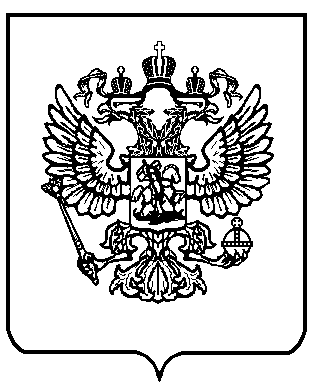 